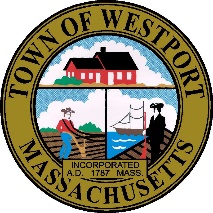 Town of WestportPlanning Board856 Main RoadWestport, MA 02790www.westport-ma.com		Tel:  (508) 636-1037planning@westport-ma.gov			Form D Application No. ________ 						            Date______________DESIGNER’S CERTIFICATETo the Planning Board of the Town of Westport, Massachusetts:In preparing the plan entitled_____________________________________________________________________________________________ and dated __________________________   I hereby certify that the above named plan and accompanying data is true and correct to the accuracy required by the current Rules and Regulations Governing the Subdivision of Land in Westport, Massachusetts and required by the rules of the Massachusetts Registries of Deeds and my source of information about the location of boundaries shown on said plan were one or more of the following:Deed from________________________________________________ to _____________________________ dated___________ and recorded in the Bristol County Southern District Registry of Deeds in Book ______, Page ______.Other deeds and plans, as follows: _____________________________________________________________________________________________________________________________________________________________________________________________________________________________. 	3.	Oral information furnished by: ____________________________________ 			___________________________________________________________________________________________________________________________________________________________________________________________. Actual measurement on the ground from a starting point established by: _______________________________________________________________________________________________________________________________________________________________________________________________. Other sources: __________________________________________________ ___________________________________________________________________________________________________________________________________________________________________________________________. Signed________________________		(Registered Land Surveyor)(Seal of Surveyor)				_____________________________							_____________________________								                      	         Address					  		Registration No. _______________ 